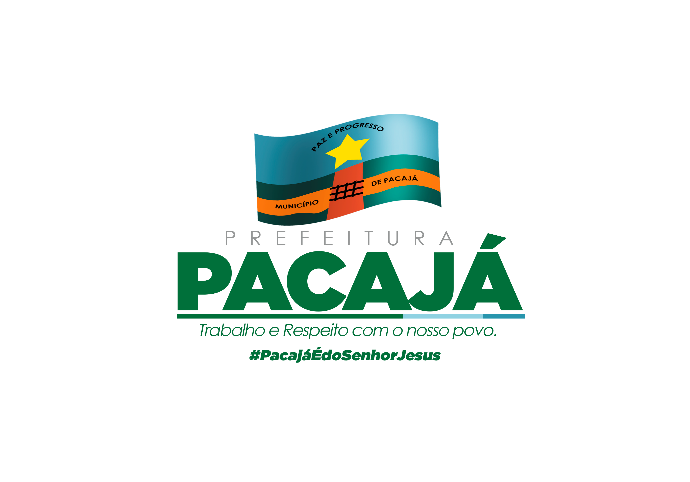 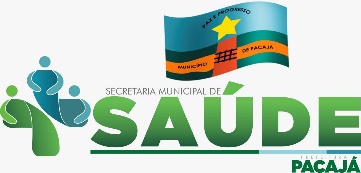 ESTADO DO PARÁPrefeitura Municipal de Pacaja                                                                                              Trabalho e Respeito com  o povoRELAÇÃO DE VACINADOS – Profissionais da Saúde     1ª DOSES        Nome  (nomes não devem ser abreviados)CNS  (Profissionais da saúde)*obrigatório      Função Exercida(obrigatório para profissionais da saúde)  Local de Exercício da Função*obrigatórioLocal da Imunização*obrigatórioData da Imunização*obrigatórioORLANIA  FREITAS DA SILVA700505125815659SERVENTEP..SAUDE CURURUIU.S.F.PREFEITURA24/03/2021ELIENE HILARIO DOS REIS700900968402891PSICOLOGO HOSP DAS CLINICA PACAJAU.S.F.PREFEITURA24/03/2021JACIEL SANTOS DE FREITAS700203915474826VIGIA P.SAUDE CURURUIU.S.F. PREFEITURA24/03/2021REGIANE PASSOS SILVA204077092600001RECEPCIONISTA P.SAUDE CURURUIU.S.SF.PREFEITURA24/03/2021FERNANDO VITOR RANGEL704502695661420EDUCADOR FICICONASFU.S.SF.PREFEITURA25/03/2021GABRIEL FERREIRA JUNIOR700002768972309ODONTOLOGOCLINICA PARTICULARU.S.F.PREFEITURA25/03/2021CLARA RAISSA DA SILVA AFONSSO898004049357625ODONTOLOGOCLINICA PARTICULARU.S.F. PREFEITURA25/03/2021EDINALDO DOMINGOS DA SILVA700000547491608CONDUTOR SAMUU.S.F.PREFEITURA25/03/2021FERNANDA ANALVA SILVA COUTO706700785384720AUX.DE ODONTOLOGOCLINICA PARTICULARU.S.F.PREFEITURA26/03/2021LUANA   MENEZES DE CAMPOS204383013290AUX.DE ODONTOLOGOCLINICA PARTICULARU.S.F.PREFEITURA26/03/2021JANAINA FERNANDA ISODOSO SANDIM706101091544460ODONTOLOGOCLINICA PARTICULARU.S.F.PREFEITURA26/03/2021RENATA SILVA COUTO165891345030006AUX.ODONTOLOGOCLINICA PARTICULARU.S.F.PREFEITURA26/03/2021ROSIMEIRE SANTANA COUTO707407040452179ODONTOLOGOCLINICA PARTICULARU.S.F.PREFEITURA26/03/2021RUBENS FERREIRA DO NASCIMENTO702908568026179CONDUTORUSF BOM JARDIMUSF BOM JARDIM30/03/2021EDENELIA DOS SANTOS NASCIMENTO704205775371181ACS USF BOM JARDIMUSF BOM JARDIM30/03/2021LUZANDRA TEXEIRA ALVES70860929958088ACSUSF BOM JARDIMUSF BOM JARDIM30/03/2021